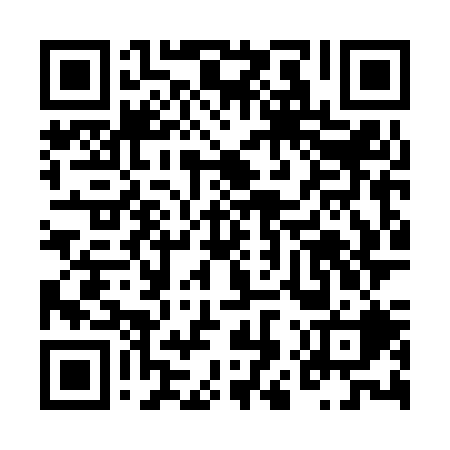 Ramadan times for Pirapozinho, BrazilMon 11 Mar 2024 - Wed 10 Apr 2024High Latitude Method: NonePrayer Calculation Method: Muslim World LeagueAsar Calculation Method: ShafiPrayer times provided by https://www.salahtimes.comDateDayFajrSuhurSunriseDhuhrAsrIftarMaghribIsha11Mon5:125:126:2712:364:026:456:457:5512Tue5:125:126:2712:364:016:446:447:5413Wed5:135:136:2712:354:016:436:437:5314Thu5:135:136:2812:354:016:426:427:5215Fri5:135:136:2812:354:006:416:417:5116Sat5:145:146:2812:344:006:406:407:5017Sun5:145:146:2912:344:006:396:397:4918Mon5:155:156:2912:343:596:386:387:4819Tue5:155:156:3012:343:596:376:377:4720Wed5:155:156:3012:333:586:366:367:4621Thu5:165:166:3012:333:586:356:357:4522Fri5:165:166:3112:333:576:346:347:4423Sat5:175:176:3112:323:576:336:337:4324Sun5:175:176:3112:323:576:336:337:4225Mon5:175:176:3212:323:566:326:327:4226Tue5:185:186:3212:313:566:316:317:4127Wed5:185:186:3212:313:556:306:307:4028Thu5:185:186:3312:313:556:296:297:3929Fri5:195:196:3312:313:546:286:287:3830Sat5:195:196:3312:303:546:276:277:3731Sun5:195:196:3412:303:536:266:267:361Mon5:205:206:3412:303:536:256:257:352Tue5:205:206:3412:293:526:246:247:343Wed5:205:206:3512:293:516:236:237:334Thu5:215:216:3512:293:516:226:227:325Fri5:215:216:3512:293:506:216:217:316Sat5:215:216:3612:283:506:206:207:317Sun5:225:226:3612:283:496:206:207:308Mon5:225:226:3612:283:496:196:197:299Tue5:225:226:3712:273:486:186:187:2810Wed5:235:236:3712:273:486:176:177:27